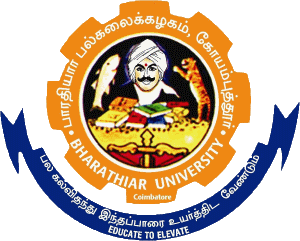 SyllabusAFFILIATED COLLEGES2021– 2022 onwards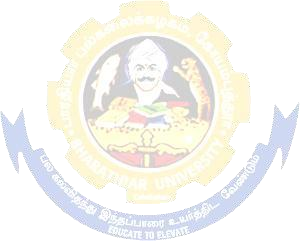 BHARATHIARUNIVERSITY::COIMBATORE 641046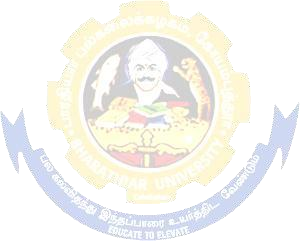 B.Sc. Garment Designing &Production-Curriculum(For the students admitted during the academic year 2021– 22onwards)SCHEME OF EXAMINATION-Revised for Naan mudhalvanCIA–Continuous Internal AssessmentCEE–Comprehensive External Examination*No Continuous Internal Assessment(CIA).Only University Examinations.**NoUniversityExaminations.OnlyContinuousInternalAssessment(CIA).#Mark Division for Internship and ProjectAdditional Credit CoursePrescribed courses under UGC – SWAYAM/ MOOCS/ NPTEL will be available for the affiliated colleges, as an optional.ProgramEducationalObjectives(PEOs)ProgramEducationalObjectives(PEOs)TheB.Sc.GarmentDesigning&Productionprogramdescribeaccomplishments thatgraduatesareexpectedto attainwithinfivetosevenyearsaftergraduationTheB.Sc.GarmentDesigning&Productionprogramdescribeaccomplishments thatgraduatesareexpectedto attainwithinfivetosevenyearsaftergraduationPEO1Garment Designing Ethos: To bring the conceptual and methodologicalapproachesof GarmentDesigning tobear onthechallengesthey take on,abstractingdesignelements,recognizingsourcesofuncertainty,andapplyingappropriatemodels,techniquesandevaluationstodeveloptheirproducts.PEO2ApplicationofProductionSkill:ToprovidethestudentswithasolidfoundationinProduction,PlanningandIndustrialEngineeringprinciplerequiredtodevelopproblem solvingabilityandgiveeffectivesolution tothegarmentindustry.PEO3Diversification:Topromoteamongstudentgraduatestheabilitytogainmultidisciplinaryknowledgethroughprojectsandindustrialtraining,leadingtoasustainablecompetitiveedgeinR&Dandmeetingsocietalneeds.PEO4Projects:Toimplantgroupworkandteammanagementskillswithclearcoordination,promoteknowledgetransfer anddeliveravariedcomplexprojects.PEO5Teamwork:Topreparethegraduatesforasuccessfulcareerwitheffectivecommunicationskills,teamworkskillsandworkwithvaluesthatmeetthediversifiedneeds ofindustry, academiaand research.PEO6SelfLearning: Todevelopself-learningabilityofgraduatebyinculcatingtheattitudeaboutcontinuouslearn,innovateandcontributetocreationofnewideasforthe benefitof the societyatlarge.PEO7Entrepreneurs:	Toencouragethegraduate’squalitiesofleadershipfortechnologyinnovation and entrepreneurship.PEO8EthicsandSocialRelevance:Tosensitizestudentstowardsissuesofsocialrelevance,openness to other internationalculturesand to introduce them toprofessionalethicsand practice.PEO9Versatility:TobuildupabilitiesandtalentsleadingtocreativityandproductivityinfieldsandprofessionsbeyondtheregularGarmentDesigning&Productioncurriculum.PEO10PerformanceIndicator:Toachieveatleast85%ofthegraduatesemployedincareerssuchasProductdevelopmentexecutives,IndustrialEngineers,ProductionExecutives,SampleDesigners,ChiefExecutiveOfficers,Entrepreneurs’in5to7yearstime.ProgramSpecificOutcomes(PSOs)ProgramSpecificOutcomes(PSOs)AfterthesuccessfulcompletionofB.Sc.GarmentDesigningandProductionprogram, thestudentsareexpected toAfterthesuccessfulcompletionofB.Sc.GarmentDesigningandProductionprogram, thestudentsareexpected toPSO1Understandtheorganizationand structureofthe globaltextile/apparelcomplex.PSO2Understandtherawmaterialsandtheirprocesswhicharerequiredtomakereadytowearapparels.PSO3Developgarmentproductsforspecifictargetmarketstomeetexpectationsforcostandquality(materials, performance, andaesthetics).PSO4Evaluatethepropertiesandperformanceofmaterialsingarmentproducts.PSO5Applythecreativedesignprocessbothaestheticandtechnicalperformanceandevaluateoutcomes.PSO6Applytechnicalknowledgeandskillsinpatternmaking,fitassessment,materialsselection,and assemblyprocesses to meet customer demand.PSO7Analyzefactorsaffectinghumanresourcemanagementissues,productionplanning,scheduling,andinventorycontrolrelativetobusinessgoalsandprofessionaldevelopment.PSO8Analyzethevariousproductionmethodsappropriatetoproducts,quality,cost,andequipment.PSO9Applytechnologyandworkmeasurementtoincreaseproductivity,decreasecosts,and shorten deliverytime.PSO10Studyabout themarketassessmentandconsumer factorsthat influence apparel andtextilemerchandising.ProgramOutcomes (POs)ProgramOutcomes (POs)Onsuccessfulcompletion oftheB.Sc.Garment Designing&Production programOnsuccessfulcompletion oftheB.Sc.Garment Designing&Production programPO1Togainbasic knowledge of various sectoroftextileindustryPO2Toattainthoroughknowledgeabouttheconceptsinvolvedsuchasmaterialselection,processetcingarment designingandproductiontechniquesPO3Tounderstandandapplicationsofintellectual,tradeandmanufacturingconceptsforapparelsectorwhereand whenit is requiredPO4FacilitatestoIdentify,formulateandanalyze thecomplexsituationstoarriveacceptablesolutionsbyapplyingdomainspecificknowledge,acquiredthroughtheprogramme.PO5Understandtheimpactoftheprofessionalsolutionsinsocietalandenvironmentalcontexts,	and	demonstrate	the	knowledge	of,	and	need	for	sustainabledevelopment.PO6Committoprofessionalethicsandresponsibilitiesintheassociateddisciplines.PO7Acquirevarioustechnical skillsrelevanttotheprogramme.PO8Functioneffectivelyasanindividualorasamemberorleaderinteamsandinmultidisciplinarysettings.PartPartTitle of the CourseHours/WeekExaminationExaminationExaminationExaminationCreditsPartPartTitle of the CourseHours/WeekDurationinHoursMaximumMarksMaximumMarksMaximumMarksCreditsPartPartTitle of the CourseHours/WeekDurationinHoursCIACEETotalCreditsSemesterISemesterISemesterISemesterISemesterISemesterISemesterIIILanguage-I6350501004IIIIEnglish-I6350501004IIIIIICore Paper I–Basic Textile Studies433045753IIIIIICore Paper II–Fashion Design Concept &Methodology433045753IIIIIICore Practica lI-Fashion and Art Design4350501004IIIIIIAllied PracticalI -Computer ApplicationPractical4350501004IVIVEnvironmental Studies*23-50502TotalTotalTotal30-26034060024Semester IISemester IISemester IISemester IISemester IISemester IISemester IIIILanguage-II6350501004IIIIEnglish-II6350501004IIIIIICore Paper III–Woven FabricManufacturing Studies433045753IIIIIICore Paper IV–Apparel ManufacturingTechnology I433045753IIIIIICore Practical II-Woven Fabric AnalysisAnd Textile CAD4350501004IIIIIIAllied Practical II-Basic ApparelProduction Practical4350501004IVIVValue Education –Human Rights*23-50502TotalTotalTotal30-26034060024Semester IIISemester IIISemester IIISemester IIISemester IIISemester IIISemester IIISemester IIIIIICore Paper V–Textile ColorationTechniquesCore Paper V–Textile ColorationTechniques433045753IIICore Paper VI–Knit Fabric ManufacturingStudiesCore Paper VI–Knit Fabric ManufacturingStudies4350501004IIICore Paper VII– Apparel ManufacturingTechnology IICore Paper VII– Apparel ManufacturingTechnology II4350501004IIICore Practical III-Pattern Making andGrading of Woven  &KnitsCore Practical III-Pattern Making andGrading of Woven  &Knits6350501004IIIAllied Practical III-Knit fabric analysisPracticalAllied Practical III-Knit fabric analysisPractical6350501004IVSkill based Subject I-Textile ColorationTechniques PracticalSkill based Subject I-Textile ColorationTechniques Practical433045753IVTamil** / Advanced Tamil*(OR) Non-major elective-I (Yoga  for HumanExcellence)*/Women’s Rights*Tamil** / Advanced Tamil*(OR) Non-major elective-I (Yoga  for HumanExcellence)*/Women’s Rights*23-50502TotalTotalTotal30-26034060024Semester IVSemester IVSemester IVSemester IVSemester IVSemester IVSemester IVSemester IVSemester IVSemester IVSemester IVSemester IVSemester IVSemester IVSemester IVSemester IVIIICore Paper VIII– Apparel Merchandising&Trade DocumentationCore Paper VIII– Apparel Merchandising&Trade DocumentationCore Paper VIII– Apparel Merchandising&Trade Documentation44433303030454575753IIIIIICore Paper IX–Apparel Testing &QualitycontrolCore Paper IX–Apparel Testing &Qualitycontrol44333303045454575753IIIIIICore Paper X–Apparel costing TechniquesCore Paper X–Apparel costing Techniques4433350505050501001004IIIIIICore Practical IV-Garment ConstructionKnitsCore Practical IV-Garment ConstructionKnits5533350505050501001004IIIIIIAllied Practical IV -Apparel Testing &Quality Control PracticalAllied Practical IV -Apparel Testing &Quality Control Practical5533350505050501001004IVIVSkill based Subject II-Computer AidedPattern designing PracticalSkill based Subject II-Computer AidedPattern designing Practical44333252525252550502IVIVTamil**/Advanced Tamil*(OR)Non-majorelective-II (General Awareness*)Tamil**/Advanced Tamil*(OR)Non-majorelective-II (General Awareness*)22333--50505050502Naan Mudhalvan Skill Course – Digital skills for employability-Office FundamentalsNaan Mudhalvan Skill Course – Digital skills for employability-Office Fundamentals22---252525252550 $50 $2http://kb.naanmudhalvan.in/Special:Filepath/Microsoft_Course_Details.xlsxhttp://kb.naanmudhalvan.in/Special:Filepath/Microsoft_Course_Details.xlsxTotalTotalTotalTotal3030---26026034034034060060024Semester VSemester VSemester VSemester VSemester VSemester VSemester VSemester VSemester VSemester VSemester VSemester VSemester VSemester VSemester VIIIIIICore Paper XI–Apparel IndustrialEngineering–I553333030454545757533IIIIIICore Paper XII–Total Quality Management443333030454545757533IIIIIICore Paper XII– Technical Textile andFunctional Apparel443333030454545757533IIIIIICore Practical V-Computer Aided FashionArt663335050505050757533IIIIIIElective–I66333505050505010010044IVIVSkill based Subject III-Design Process andProduct Development–II Practical55333505050505010010044IIIIIIInternship viva voice#--2525252525505022IVIVNaan Mudhalvan skill course- Marketing and Design Tools252575757510010022TotalTotalTotal3030---2652653853853856506502424Semester VISemester VISemester VISemester VISemester VISemester VISemester VISemester VISemester VISemester VISemester VISemester VISemester VISemester VISemester VIIIIIIICore Paper XIV-Apparel IndustrialEngineering–II663333030454545757533IIIIIICore Paper XV- Enterprise ResourcePlanning443333030454545757533IIIIIICore Paper XVI-Entrepreneurship andSmall Business Development443333030454545757533IIIIIIElective–II66333505050505010010044IIIIIIElective–III55333505050505010010044IVIVSkill based Subject IV- Project  Work&Viva Voce#553333030454545757533VVExtension  Activities @--5050---505022Naan Mudhalvan skill course-Employability readiness-Naandi/Unnati/Quest/Izapy/IBMSkillsBuilt ---------------TotalTotalTotal3030---2702702802802805505502222GrandTotalGrandTotalGrandTotal180180--------36003600142142PapertitleTotalMarksCIACEECEEPapertitleTotalMarksEvaluationViva-voceInternship viva voce50251510Skill based Subject: IV Project &Viva Voce75303015List of Elective papers (Colleges can choose any one of the paper as Electives)List of Elective papers (Colleges can choose any one of the paper as Electives)List of Elective papers (Colleges can choose any one of the paper as Electives)List of Elective papers (Colleges can choose any one of the paper as Electives)Elective –IA5EPPattern Making and Garment Construction of Woven PracticalElective –IB5EQDraping Techniques PracticalElective –IC5ERSurface Ornamentation PracticalElective–IIA6EPDesign Process and Product Development IIElective–IIB6EQAdvanced Fashion IllustrationElective–IIC6ERAdvanced CADElective–IIIA6EAFashion MerchandisingElective–IIIB6EBApparel RetailingElective–IIIC6ECBrand Management